Федеральное государственное образовательное бюджетное учреждение высшего образованияФИНАНСОВЫЙ УНИВЕРСИТЕТПРИ ПРАВИТЕЛЬСТВЕ РОССИЙСКОЙ ФЕДЕРАЦИИ(Финансовый университет) Липецкий филиалКафедра «Экономика и финансы»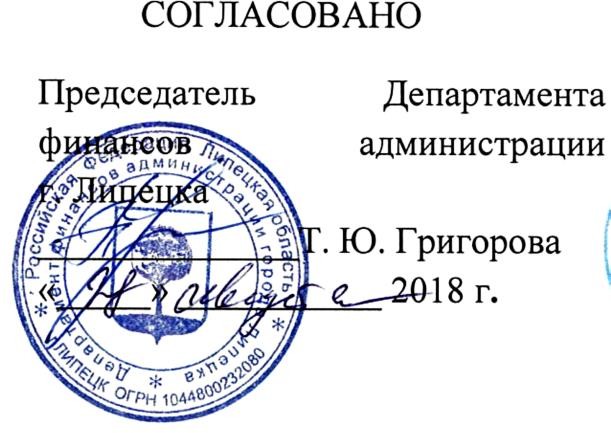 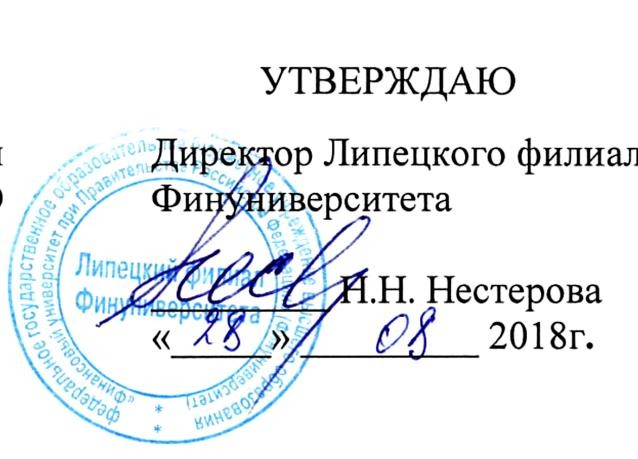 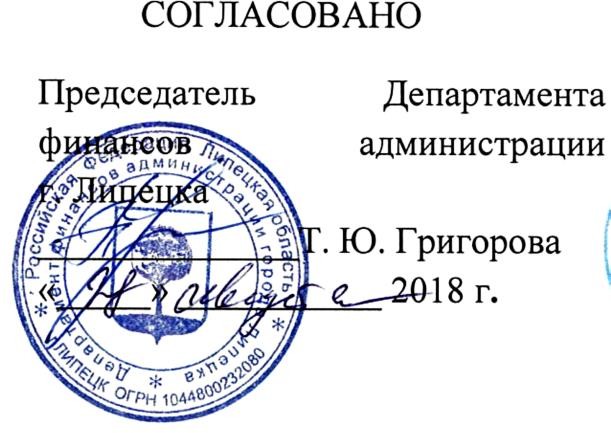 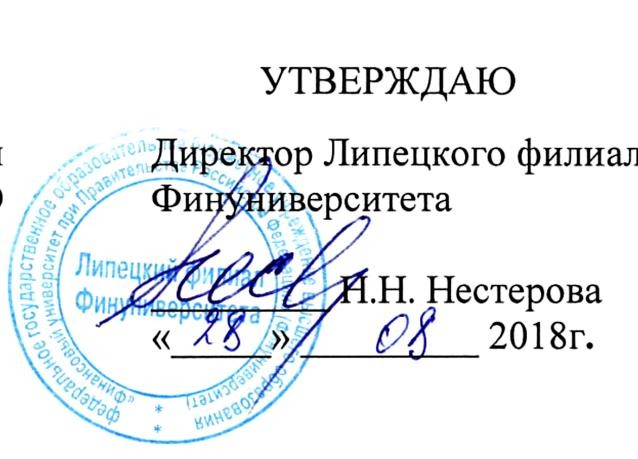 ПРОГРАММА УЧЕБНОЙ ПРАКТИКИдля студентов, обучающихся по направлению подготовки38.03.01 «Экономика» профиль «Финансы и кредит»Рекомендовано Ученым советом Липецкого филиала Финуниверситета (протокол №3 от 29 августа 2023 г.)Одобрено кафедрой «Экономика и финансы» (протокол № 1 от 28 августа 2023 г.)Липецк 2023Наименование вида и типов практики, способа и формы (форм) ее проведенияНаименование вида практики: учебная.Тип практики: практика по получению первичных профессиональных умений.Форма проведения практики: непрерывно, путем выделения в календарном учебном графике непрерывного периода учебного времени, предусмотренного ОП ВО.Способы проведения практики: стационарная, выездная.Цели и задачи практикиУчебная практика организуется и проводится в соответствии со стандартом высшего образования ФГОБУ ВО «Финансовый университет при Правительстве Российской Федерации» по направлению подготовки 38.03.01 «Экономика» и Положением о практической подготовке обучающихся федерального государственного образовательного учреждения высшего образования «Финансовый университет при Правительстве Российской Федерации», утвержденным приказом Финуниверситета от 20 октября 2022 г. № 2423/о.Учебная практика студентов, обучающихся по направлению 38.03.01 «Экономика», профиль «Финансы и кредит» направлена на реализацию следующих целей:получение сведений об основных видах и методах организации профессиональной деятельности специалистов в области аналитической и прикладной исследовательской и организационно-управленческой деятельности, в том числе, с применением информационных технологий;систематизация, обобщение, закрепление и углубление теоретических знаний и умений, приобретённых студентами при освоении основной образовательной программы и приобретение навыков самостоятельной работы в сфере финансов и кредита;получение необходимого практического опыта для написания аналитического отчета, составленного по результатам практики.Задачами учебной практики являются:ознакомление с организацией-базой практики, изучение внутреннего распорядка организации, основных условий и направлений ее деятельности, а также информационной среды и программных продуктов, обеспечивающей данный вид деятельности;изучение содержания приказов, положений, нормативно-правовой базы об организации, структуре и содержании деятельности подразделений, осуществляющих аналитическую, прикладную исследовательскую, организационно-управленческую деятельность;закрепление и расширение теоретических и практических знаний и умений, приобретённых студентами в предшествующий период теоретического обучения;формирование представлений о квалификационных требованиях к должностям и функциях специалистов в сфере финансов и кредита, а также о стиле профессионального поведения и профессиональной этике;приобретение практического опыта индивидуальной и командной работы, навыков делового общения в коллективе.Перечень планируемых результатов освоения образовательной программы (перечень компетенций) с указанием индикаторов их достижения и планируемых результатов обучения при прохождении практикиУчебная практика направлена на формирование у студентов следующих компетенций:4.Место практики в структуре образовательной программыМесто практики в структуре образовательной программы определяется учебным планом по направлению подготовки 38.03.01 «Экономика», профиль «Финансы и кредит».Учебная практика как часть основной образовательной программы носит учебно-ознакомительный характер, обеспечивает студенту возможность практического применения профессиональных знаний и умений, полученных в ходе изучения дисциплин профиля и овладение необходимыми компетенциями. Учебная практика предусматривает ознакомление в целом с нормативно- правовыми, организационными основами и результатами финансово-кредитной деятельности экономического субъекта-базы практики.Практика представляет собой вид учебных занятий, непосредственно ориентированных на получение первичных профессиональных умений студентов.Учебная практика призвана обеспечить функцию связующего звена между теоретическими знаниями, полученными студентами при усвоении университетской образовательной программы, и практической деятельностью в сфере финансов и кредита, том числе с применением информационных технологий, осуществляемой в экономического субъекта, являющемся базой практик.5.Объем практики в зачетных единицах и ее продолжительность в неделях либо в академических часахУчебная практика проводится в сроки, определённые базовым учебным планом. Общая трудоемкость практики обучающихся по направлению 38.03.01 «Экономика», профиль «Финансы и кредит» составляет 3 зачетные единицы (108 ч.), в форме контактной работы – 4 часа. Продолжительность учебной практики – 2 недели.Практика проводится в соответствии с рабочим учебным планом и графиком:очная форма обучения - в 8 семестре;заочная форма обучения - в 9 семестре.Вид промежуточной аттестации – зачет с оценкой. Аттестация по итогам учебной практики осуществляется на основе оценки решения обучающимся задач практики, отзыва руководителей практики. Учебная практика проводится в непрерывной форме в соответствии с непрерывным периодом учебного времени для проведения всех видов практики, предусмотренным календарным учебным графиком.Содержание практикиВ процессе реализации учебной практики студенты апробируют и осваивают разнообразные виды деятельности, включая аналитическую, прикладную исследовательскую.Основным результатом учебной практики является формирование компетенций, связанных с применением полученных в ходе теоретического обучения знаний для поиска и анализа необходимой финансово- экономической информации, ее интерпретации и использовании в ходе решения задач, поставленных руководителем практики от организации и кафедры, а также приобретением коммуникативных умений взаимодействия в коллективе.Учебная практика способствует процессу социализации и профессиональной адаптации студента, усвоению общественных норм и ценностей профессии, а также формированию его деловой культуры.Работа, выполняемая студентом при прохождении учебной практики, профессиональной деятельности.В отчете о практике должна приводиться информация, которая не противоречит требованиям о защите и конфиденциальности информации.Конкретное содержание учебной практики студента планируется руководителем практики от кафедры Липецкого филиала Финуниверситета и отражается в утвержденном рабочем графике (плане) прохождения практики и индивидуальном задании по практике.Руководитель практики от кафедры осуществляет:руководство учебной практикой во взаимодействии с организацией- базой практики;проведение консультаций обучающегося по вопросам выбора базы практики и ее прохождения;составление рабочего графика (плана) проведения практике по форме, представленной в Приложении №4;разработку индивидуального задания, выполняемого обучающимся в период практики, составленного по форме, представленной в Приложении №2;участие в распределении обучающегося совместно с руководителем практики от организации по рабочим местам и видам работ в организации;контроль за соблюдением сроков проведения практики и соответствии ее содержания требованиям, установленным ОП ВО;оказание методической помощи обучающемуся при выполнении индивидуального задания;проведение консультаций по	выполнению обучающимся программы практики и оформлению ее результатов;проверку отчета по практике, оценивание результатов прохождения практики обучающегося.Руководитель практики от организации осуществляет:составление совместно с руководителем практики от кафедры рабочего графика (плана) проведения практики по форме, представленной в Приложении№4;согласование индивидуального задания, содержания и планируемых результатов практики по форме, представленной в Приложении №2;предоставление рабочих мест обучающимся;обеспечение безопасных условий прохождения практики обучающимся, отвечающих санитарным правилам и требованиям охраны труда; проведение инструктажа  обучающегося  по  озна1к4омлению  с   требованиями   охраны   труда,техники безопасности, пожарной безопасности, а также правилами внутреннего трудового распорядка;подписание дневника и отчета по практике обучающегося, составление и написание отзыва по результатам прохождения практики;предоставление отзыва о прохождении практики студентом по форме, представленной в Приложении №5.Со стороны баз практики –предприятие (организация) обеспечивает следующее:создает необходимые условия для прохождения студентами практики, в т.ч. выделяет руководителя практики или консультанта;контролирует ход практики;проводит консультации по всем вопросам, связанным с выполнением заданий практики, представляет необходимые материалы;удостоверяет отчет (дневник) о прохождении практики на данном предприятии (в организации).Студенты имеют право:самостоятельно осуществлять поиск места практики или проходить практику по месту работы (работающие студенты);обращаться на кафедру с целью получения помощи в поиске места практики;получать консультации по вопросам практики у ответственных за практику на кафедрах, у преподавателей-руководителей практики и руководителей практики от организации;получать письмо (направление) от имени филиала на практику. Студенты обязаны:пройти практику в сроки и в организации, указанные в приказе директора;своевременно и полностью выполнять задачи, предусмотренные программой практики и индивидуальным заданием;ежедневно делать записи в Дневнике практики студента о характере выполненной работы;нести ответственность за выполняемую работу и её результаты наравне со штатными сотрудниками организациисоблюдать трудовую дисциплину и правила внутреннего распорядка организации по месту практики;изучить и строго соблюдать правила охраны труда;подготовить отчет по практике к окончанию срока прохождения практики;представить на кафедру отчет, отзыв руководителя практики от организации и Дневник практики студента, заверенные подписью руководителя практики от организации и печатью организации, не позднее трех рабочих дней после окончания срока практики;явиться на защиту отчета по практике в сроки работы комиссии, созданной на кафедре.Формы отчетности по практикеФорма отчетности по учебной практике – комплект документов отчета на бумажном носителе.Формами отчетности по практике являются:отчет;дневник практики;отзыв руководителя от базы практики.Отчет о практике включает в себя следующие элементы:титульный лист;оглавление;текстовая часть отчета, которая содержит изложение результатов деятельности студента по видам выполняемых работ в соответствии с календарным планом и графикомОтчет по результатам учебной практики составляется индивидуально каждым студентом и должен отражать проделанную им работу в соответствии с настоящей программой.При написании отчета студент выполняет следующие требования: четкость и логическая последовательность изложения материала; убедительность   аргументации;   краткость   и   точность   формулировок,исключающих   возможность   неоднозначного   толкования;   конкретностьизложения	результатов	работы;	обоснованность	предложений. Рекомендуемый объем отчета 15-20 страниц печатного текста.Особенности оформления отчета:текст печатается с одной стороны листа стандартного формата А4;нумерация страниц – сквозная, начинается со стр. 2 (первая страница - это титульный лист), номер страницы проставляется по середине нижнего поля;плотность машинописного текста – полуторный интервал, шрифт Times New Roman, кегль 14;размеры полей на печатных листах: левое поле – 3 см, правое – 2 см, сверху и снизу – по 2 см;все разделы работы, а также графические материалы, таблицы и др. должны быть пронумерованы;если в отчете используются заимствованные тексты, формулы и т.д., то должны быть указаны ссылки на источник, из которого они заимствуются;доля заимствованных текстов в отчете должна быть незначительной, основной материал отчета должен представлять собой оригинальный текст.Структура отчета по учебной практике: отчет состоит из титульного листа, содержания, введения, основной части, заключения, списка использованной литературы, приложения (при необходимости).Отчет должен состоять из следующих разделов:введения, в котором приводится краткая характеристика места практики, основные задачи, выполняемые в процессе прохождения практики;основной части, в которой подробно описываются все виды проделанной работы и ее результаты (аналитические материалы, разработки, проведенные исследования и т.п.), полученные в ходе прохождения практики (с описанием личного вклада студента);заключения, в котором анализируется проведенная работа в целом, степень достижения поставленных задач и указывается значимость проделанной работы для профессионального становления студента.–приложений к отчету (при необходимости).Отчет о прохождении практики составляется по мере изучения каждого вопроса, предусмотренного программой.Во введении - раскрываются цели и задачи учебной практики применительно к месту прохождения практики, дается краткая характеристика организации-базы практики.В основной части отчета должны быть отражены результаты ознакомления студентом с организацией-базой практики и выполненных работ в соответствии с индивидуальным заданием и планом прохождения практики.Для ознакомления с базой практики (организацией) и ее деятельностью студент должен изучить:миссию, цели и задачи организации;законодательную и нормативную базу, документацию, регламентирующую деятельность организации и ее финансово-экономических подразделений;организационную структуру организации, функциональные обязанности работников финансово-экономических подразделений и служб;масштаб деятельности организации и потенциал ее развития;информационное	обеспечение	финансово-экономических	структурных подразделений организации.В заключении – делаются выводы по результатам прохождения учебной практики, содержащие обоснованные сведения о достижении студентом целей и задач практики, степени их выполнения. Также отражаются новые знания, умения, практический, в том числе, социальный опыт, приобретенный в процессе практики.Во время прохождения учебной практики студент ведет дневник. В дневнике по дням должны быть отражены все виды деятельности студента в период прохождения учебной практики.Отзыв руководителя практики от организации по результатам прохождения практики студентом должен отражать развитие его личностных качеств (культура общения, уровень интеллектуального, нравственного развития и др.). В отзыве приводятся сильные и слабые стороны профессиональной подготовленности студента к ведению профессиональной деятельности. Содержится анализ и оценка результатов деятельности студента во время практики, степени выполнения программы учебной практики, умения применять полученные в процессе теоретического обучения знания на практике.Порядок расположения документов в отчете по учебной практике:титульный лист;отзыв руководителя практики от организации;дневник практики обучающегося;основная (текстовая) часть отчета по практике.Одобренный руководителем практики от кафедры электронный вариант отчета по учебной практике и прилагаемых к нему документов печатается студентом, подписывается на базе практики и брошюруется.К защите отчета допускаются студенты, полностью выполнившие программу практики.Фонд оценочных средств для проведения промежуточной аттестации обучающихся по практикеПеречень компетенций и их структура в виде знаний, умений и навыков содержатся в разделе 3 «Перечень планируемых результатов обучения с указанием индикаторов их достижения при прохождении практики» рабочей программы практики.Формой промежуточной аттестации является зачет с оценкой. Оценка знаний студентов осуществляется с учетом:текущего контроля (до 40 баллов);промежуточной аттестации (до 60 баллов).Текущий контроль осуществляет руководитель практики от филиала. Текущим контролем успеваемости прохождения практики является контроль посещаемости (проверка дневника практики) и составления отчетаПромежуточная аттестация проводится в форме защиты отчета по практикеЗначение итоговой оценкиПеречень учебной литературы и ресурсов сети «Интернет», необходимых для проведения практики.Нормативно-правовые акты:Бюджетный кодекс Российской Федерации.Гражданский кодекс Российской Федерации.Налоговый кодекс Российской Федерации. Части I и II.Федеральный закон "О банках и банковской деятельности" от 02.12.1990 N 395-1 (последняя редакция)Федеральный закон Российской Федерации «Об акционерных обществах» № 208-ФЗ от 26.12.1995 г. (в редакции последующих законов)Федеральный закон Российской Федерации «О рынке ценных бумаг» № 39-ФЗ от 22.04.1996 г. (в редакции последующих законов)Федеральный закон РФ от 16.10.2002 г. № 127-ФЗ «О несостоятельности (банкротстве)» (в редакции последующих законов)Федеральный закон от 25.04.2002 N 40-ФЗ "Об обязательном страховании гражданской ответственности владельцев транспортных средств"(в редакции последующих законов)Федеральный закон "О Центральном банке Российской Федерации (Банке России)" от 10.07.2002 N 86-ФЗ (последняя редакция)Федеральный закон от 21.07.2005 № 115-ФЗ «О концессионных соглашениях» (в редакции последующих законов)Основная литература1.Банковское дело : учебник / Н. Е. Бровкина, Н. И. Валенцева, С. Б. Варламова [и др.] ; под ред. О. И. Лаврушина. — Москва : КноРус, 2022. — 630 с. — ISBN 978-5-406-10408-8. — Тот же 2023 URL: https://book.ru/book/945191  2Афанасьев, М. П.  Бюджет и бюджетная система в 2 т. Том 1 : учебник для вузов / М. П. Афанасьев, А. А. Беленчук, И. В. Кривогов. — 6-е изд., перераб. и доп. — Москва : Издательство Юрайт, 2023. — 318 с. — (Высшее образование). 3.Финансы, деньги, кредит: учебник / Абрамова М.А., под ред., Маркина Е.В., под ред., Александрова Л.С., Бураков Д.В., Дубова С.Е., Захарова О.В., Криворучко С.В., Полякова О.А. — Москва : КноРус, 2021. — 255 с. — ISBN 978-5-406-02557-4. — URL: https://book.ru/book/936837Лукасевич, И. Я. Инвестиции : учебник / И.Я. Лукасевич. — Москва : Вузовский учебник : ИНФРА-М, 2022. — 413 с. - ISBN 978-5-9558-0129-2. - Текст : электронный. - URL: https://znanium.com/catalog/product/18404804.Самылин, А. И. Корпоративные финансы. Финансовые расчеты : учебник / А.И. Самылин. — Изд. испр. и доп. — Москва : ИНФРА-М, 2022.— 472 с. — (Высшее образование: Бакалавриат). — DOI 10.12737/914. - ISBN 978-5-16-010889-6. - Текст : электронный. - URL: https://znanium.com/catalog/product/18559835.Макроэкономика : учебник для вузов / А. С. Булатов [и др.] ; под редакцией А. С. Булатова. — 3-е изд., испр. и доп. — Москва : Издательство Юрайт, 2022. — 333 с. — (Высшее образование). — ISBN 978-5-534-06407-0. — Тот же 2023: электронный // Образовательная платформа Юрайт [сайт]. — URL: https://ezpro.fa.ru:2058/bcode/511028Дополнительная литература:6.Мысляева, И. Н. Государственные и муниципальные финансы : учебник / И.Н. Мысляева. — 5-е изд., перераб. и доп. — Москва : ИНФРА-М, 2022. — 445 с. — (Высшее образование: Бакалавриат). — DOI 10.12737/textbook_5b338ef2328875.82153292. - ISBN 978-5-16-014140-4. - Текст : электронный. Тот же 2023 - URL: https://znanium.com/catalog/product/19409217.Тесля, П. Н. Денежно-кредитная и финансовая политика государства : учебное пособие / П. Н. Тесля, И. В. Плотникова. — Москва : ИНФРА-М, 2020. — 174 с. — (Высшее образование: Бакалавриат). - ISBN 978-5-16-004971-7. - Текст : электронный. - URL: https://znanium.com/catalog/product/10723048.Басовский, Л. Е. Экономика : учебное пособие / Л.Е. Басовский, Е.Н. Басовская. — Москва : НИЦ ИНФРА-М, 2021. — 375 с. — (Высшее образование: Бакалавриат). - ISBN 978-5-16-004825-3. - Текст : электронный.Тот же 2021.- URL: https://znanium.com/catalog/product/16638929.Сребник, Б.В. Рынок ценных бумаг: учебное пособие / Сребник Б.В. — М.: КноРус,2021. — 288 с. -  Тот же 2020 [Электронный ресурс]. -  Режим доступа:  https://book.ru/book/93220710.Архипов, А.П. Страхование: Учебник/ А.П.Архипов.- М.: КНОРУС, 2019, 2022.- 336 с. – Тот же 2019 [Электронный ресурс]. -  Режим доступа:   https://book.ru/book/930486Интернет-ресурсыwww.cbr.ru – официальный сайт Банка России.www.gks.ru – официальный сайт Федеральной службы государственнойстатистики (Росстата).www.minfin.ru - официальный сайт Министерства финансов РФ.Система Профессионального Анализа Рынка и Компаний (СПАРК).www.damodaran.com – аналитическая и статистическая информация по развитым и развивающимся рынкам для проведения стоимостного анализаhttp://budget.gov.ru – Единый портал бюджетной системы Российской Федерации.http://www.cipfa.org – сайт Международного института государственных и муниципальных финансов.http://www.eeg.ru – сайт Экономической экспертной группы – независимого аналитического центра по проблемам макроэкономики и государственных финансов.Сайт Московской биржи – http://moex.com/Сайт Рейтингового агентства ЭкспертРа – http://raexpert.ru/Перечень информационных технологий, используемых при проведении практики, включая перечень необходимого программного обеспечения и информационных справочных системКомплект лицензионного программного обеспечения:Windows, Microsoft Office.Антивирус ESET Endpoint Security.Современные профессиональные базы данных:СПАРК	-	Система	профессионального	анализа	рынков	и	компаний. [Официальный сайт]. URL: http://www.spark-interfax.ruFactiva — cамая значительная база новостей в мире. [Официальныйсайт].URL: http://www.dowjones.com/ factiva/int/russian.asp.Thomson	Research.	[Официальныйсайт].	URL:	http://research. thomsonib.com/.4.База	данных	финансовой	информации	Amadeus	Bureau	van	Dijk [Официальныйсайт].URL:https://amadeus.bvdinfo.com/version2013617/home.serv? product=amadeusneo.Информационные справочные системы1.Справочная правовая система КонсультантПлюс»: www.consultant.ru 2.Справочная правовая система «Гарант».Информационная система Bloomberg [Официальный сайт]. URL: http://www.bloomberg.com.Сертифицированные программные и аппаратные средства защиты информацииСертифицированные программные и аппаратные средства защиты информации используются в том случае, если они применяются по месту прохождения практики.11. Описание материально-технической базы, необходимой для проведения практикиРабочее место студента должно отвечать, прежде всего, модели его будущей профессиональной деятельности. Необходимо исходить из того, что в принимающей организации студент должен получить необходимые практические навыки выполнения конкретной работы. В Липецком филиале Финуниверситета имеются специальные помещения для проведения занятий лекционного типа, занятий семинарского типа, групповых и индивидуальных консультаций, текущего контроля и промежуточной аттестации, а также помещения для самостоятельной работы. Специальные помещения укомплектованы специализированной мебелью и техническими средствами обучения, служащими для представления информации большой аудитории. Помещения для самостоятельной работы обучающихся оснащены компьютерной техникой с возможностью подключения к сети «Интернет» и обеспечением доступа в электронную информационно-образовательную среду организации. Обучающимся и научно-педагогическим работникам обеспечен доступ (удаленный доступ), в том числе в случае применения электронного обучения, дистанционных образовательных технологий, к современным профессиональным базам данных и информационным справочным системам.ПРИЛОЖЕНИЕ 1Договор №______о практической подготовке обучающихсяЛипецкого филиала федерального государственного образовательного бюджетного учреждения высшего образования «Финансовый университет при Правительстве Российской Федерации»(Липецкого филиала Финуниверситета)г. Липецк									     «___»______________202___ г.Федеральное государственное образовательное бюджетное учреждение высшего образования «Финансовый университет при Правительстве Российской Федерации» (лицензия на осуществление образовательной деятельности от 21 декабря 2021 года рег. № Л035-00115-77/00097462 (срок действия - бессрочно), свидетельство о государственной аккредитации серии 90А01 № 0003955, регистрационный № 3729 от 21.06.2022 г. (срок действия - бессрочно), выданы федеральной службой по надзору в сфере образования и науки), именуемое в дальнейшем «Финансовый университет» в лице директора Липецкого филиала Финуниверситета Нестеровой Надежды Николаевны, действующей на основании Положения о Липецком филиале Финуниверситета от 10.11.2020 №2101/о и доверенности от 01.10.2022г. № 0183/02.03, с одной стороны, и _______________________________________________________________________________________________,Именуем___ в дальнейшем «Профильная организация», в лице __________________________________________________,действующего на основании_________________________________________________________________________________,с другой стороны, совестно именуемые «Стороны», а по отдельности «Сторона», заключили настоящий Договор о нижеследующем:1. Предмет договора1.1. Предметом настоящего договора является организация неоплачиваемой практической подготовки обучающихся Финансового университета (далее - практическая подготовка).1.2. Образовательная программа (программы), компоненты образовательной программы, при реализации которых организуется практическая подготовка, количество обучающихся, осваивающих соответствующие компоненты образовательной программы, сроки организации практической подготовки согласуются Сторонами и являются необъемлемой частью настоящего Договора (приложение).1.3. Реализация компонентов образовательной программы, согласованных Сторонами согласно приложению к настоящему Договору (далее - компоненты образовательной программы), осуществляется в помещениях Профильной организации, перечень которых согласуется Сторонами и является неотъемлемой частью настоящего Договора.2. Права и обязанности сторон2.1. Финансовый университет (Липецкий филиал Финуниверситета) обязан:2.1.1. не позднее, чем за 10 рабочих дней до начала практической подготовки по каждому компоненту образовательной программы представить в Организацию поименные списки обучающихся, осваивающих соответствующие компоненты образовательной программы посредством практической подготовки;2.1.2. назначить руководителя по практической подготовке от Финансового университета (Липецкого филиала Финуниверситета), который:обеспечивает организацию образовательной деятельности в форме практической подготовки при реализации компонентов образовательной программы;организует участие обучающихся в выполнении определенных видов работ, связанных с будущей профессиональной деятельностью;оказывает методическую помощь обучающимся при выполнении определённых видов работ, связанных с будущей профессиональной деятельностью;несет ответственность совместно с ответственным работником Профильной организации за реализацию компонентов образовательной программы в форме практической подготовки, за жизнь и здоровье обучающихся и работников Финансового университета, соблюдение ими правил противопожарной безопасности, правил охраны труда, техники безопасности и санитарно-эпидемиологических правил и гигиенических нормативов;2.1.3. при смене руководителя по практической подготовке в течение 3 (трех) рабочих дней сообщить об этом Профильной организации;2.1.4. установить виды учебной деятельности, практики и иные компоненты образовательной программы, осваиваемые обучающимися в форме практической подготовки, включая место, продолжительность и период их реализации;2.1.5. направить обучающихся в Профильную организацию для освоения компонентов образовательной программы в форме практической подготовки;2.2. Профильная организация обязана:2.2.1. создать условия для реализации компонентов образовательной программы в форме практической подготовки, предоставить оборудование и технические средства обучения в объеме, позволяющем выполнять определенные виды работ, связанные с будущей профессиональной деятельностью обучающихся;2.2.2. назначить ответственное лицо, соответствующее требованиям трудового законодательства Российской Федерации о допуске к педагогической деятельности (ст. 331 и 331.1 ТК РФ), из числа работников Профильной организации, которое обеспечивает организацию реализации компонентов образовательной программы в форме практической подготовки со стороны Профильной организации;2.2.3. при смене лица, указанного в пункте 2.2.2., в течение 3 (трех) рабочих дней сообщить об этом Финансовому университету (Липецкому филиалу Финуниверситета);2.2.4. обеспечить безопасные условия реализации компонентов образовательной программы формы практической подготовки, выполнение правил противопожарной безопасности, правил охраны труда, техники безопасности и санитарно-эпидемиологических правил и гигиенических нормативов;2.2.5. проводить оценку условий труда на рабочих местах, используемых при реализации компонентов образовательной программы в форме практической подготовки и сообщать руководителю по практической подготовке от Липецкого филиала Финуниверситета об условиях труда и требованиях охраны труда на рабочем месте;2.2.6. ознакомить обучающихся с правилами внутреннего трудового распорядка Профильной организации.2.2.7. провести инструктаж обучающихся по охране труда и технике безопасности и осуществлять надзор за соблюдением обучающимися правил техники безопасности;2.2.8. Предоставить обучающимся и руководителю по практической подготовке от Финансового университета (Липецкого филиала Финуниверситета) возможность пользоваться помещениями Профильной организации, согласованными Сторонами, а также находящимися в них оборудованием и техническими средствами обучения;2.2.9. Обо всех случаях нарушения обучающимися правил внутреннего трудового распорядка, охраны труда и техники безопасности сообщить руководителю по практической подготовке от Липецкого филиала Финуниверситета;2.2.10. дать характеристику по окончании практической подготовки о результатах работы обучающихся и подписать подготовленные ими отчетные документы о прохождении практического обучения.2.3. Финансовый университет (Липецкий филиал Финуниверситета) имеет право:2.3.1. осуществлять контроль соответствия условий реализации компонентов образовательной программы в форме практической подготовки требованиям настоящего Договора;2.3.2. запрашивать информацию об организации практической подготовки, в том числе о качестве и объеме выполненных обучающимися работ, связанных с будущей профессиональной деятельностью;2.4. Профильная организация имеет право:2.4.1. требовать от обучающихся соблюдения правил внутреннего трудового распорядка охраны труда и техники безопасности, режима конфиденциальности, принятого в Профильной организации, предпринимать необходимые действия, направленные на предотвращение ситуации, способствующей разглашению конфиденциальной информации;2.4.2. в случае установления факта нарушения обучающимися своих обязанностей, режима конфиденциальности в период организации практической подготовки, приостановить реализацию компонентов образовательной программы в форме практической подготовки в отношении конкретного обучающегося.3. Срок действия Договора, основания его прекращения3.1. Настоящий Договор вступает в силу после его подписания и действует в течение 5 (пяти) лет Если по истечении указанного срока ни одна из Сторон не заявит о намерениях Договор или заключить его на новых условиях, действие настоящего Договора пролонгируется неоднократно на тот же срок.4. Заключительные положения4.1. Все споры, возникающие между Сторонами по настоящему Договору, решаются Сторонами в порядке, установленном законодательством Российской Федерации.4.2. Изменение настоящего Договора осуществляется по соглашению Сторон в письменной форме в виде дополнительных соглашений к настоящему Договору, которые являются его неотъемлемой частью.4.3. Настоящий Договор составлен в 2 (двух) экземплярах, по одному для каждой из Сторон. Все экземпляры имеют одинаковую юридическую силу.VI. Адреса и подписи сторонФинансовый университет						ОрганизацияФедеральное государственное образовательное бюджетное учреждение высшего образования «Финансовый университет при Правительстве Российской Федерации» ОГРН - 1027700451976, ИНН/КПП - 7714086422/771401001,Юридический адрес: 125167, г. Москва, внутригородская территория города федерального значения муниципальный округ Хорошевский, пр-кт Ленинградский, д. 49/2.ЛИПЕЦКИЙ ФИЛИАЛ ФИНУНИВЕРСИТЕТААдрес: 398050 г. Липецк, ул.Интернациональная,12Б, Телефон/Факс: + 7 (4742) 270962Сайт: www.lipetsk.fa.ru, E-mail: lipetsk@fa.ruКонтактное лицо от Липецкого филиала Финуниверситета: заместитель директора по учебно-методической работе Левчегов Олег Николаевич8(4742) 27-13-70, ONLevchegov@fa.ru   Директор Липецкого филиала Финуниверситета      /___________________/ Нестерова Н.Н./ м.п.Наименование организацииАдрес: 	ИНН/КПП 	Контактное лицо от Организации:Должность________________________________________ФИО_____________________________________________Телефон:_____________Электронная почта:	Должность____________________/_______________м.п.			ПРИЛОЖЕНИЕ 2Код компете нцииНаименование компетенцииИндикаторы достижения компетенции1Результаты обучения (владения2, умения и знания), соотнесенные с компетенциями /индикаторами достижения компетенцииПКН-1Владение основными научными понятиями и категориальным аппаратом современной экономики и их применение при решении прикладных задач1. Демонстрирует знание современных экономических концепций, моделей, ведущих школ и направлений развития экономической науки, использует категориальный и научный аппарат прианализе экономических явлений и процессов.Знать: современные Экономические	концепции, модели,	ведущие	школы	и направления		развития экономической науки в сфере финансов и кредитаУметь:		применять категориальный и научный аппарат	при		анализе экономических явлений и процессов в сфере финансов икредита2. Выявляет сущность и особенности современных экономических процессов, их связь с другими процессами, происходящими в обществе, критически переосмысливает текущие социально- экономические проблемыЗнать: сущность и особенности современных экономических процессов в сфере финансов и кредита, их связь с другими процессами, происходящими в обществе,	критически переосмысливать		текущие проблемы в сфере финансов и кредитаУметь: выявлять особенности современных экономических процессов в сфере финансов и кредита, их связь с другими процессами, происходящими в обществе, а также критически переосмысливать текущиепроблемы в сфере финансов и кредита3. Грамотно и результативно пользуется российскими и зарубежными источниками научных знаний и экономической информации, знает основные направления экономической политики государстваЗнать: российские и зарубежные источники	научных	знаний	и экономической	информации	в сфере	финансов	и			кредита; основные			направления экономической				политики государства в сфере финансов и кредита в условиях перехода к инновационно- ориентированному			развитию экономикиУметь: применять российские и зарубежные			источники информации	для	проведения научных исследований и решения практических задач всфере финансов и кредитаПКН-6Способность предлагать решения профессиональных задач в меняющихся финансово- экономических условиях1. Понимает содержание и логику проведения анализа деятельности экономического субъекта, приемы обоснования оперативных, тактических и стратегических управленческих решенийЗнать: содержание и логику проведения анализа финансово- кредитной	деятельности экономического			субъекта, приемы		обоснования оперативных, тактических и стратегических управленческих решенийУметь:	проводить		анализ финансово-кредитной деятельности			экономического субъекта		и			обосновывать необходимость				принятия оперативных,		тактических	и стратегических управленческихрешений в сфере финансов и кредита2. Предлагает варианты решения профессиональных задач в условиях неопределенностиЗнать: национальные и международные стандарты, лучшие практики по построению систем управления рисками, принципы и элементы систем управления рисками, основные методы принятия решенийв сфере финансов и кредита в условиях неопределенности Уметь: применять национальные и международные стандарты, лучшие практики по построению систем управления рисками, решению профессиональных задач управленияфинансово-кредитными рисками в условиях неопределенностиУК-9Способность к индивидуальной и командной работе, социальному взаимодействию, соблюдению этических норм в межличностном профессиональном общении1. Понимает эффективность использования стратегии сотрудничества для достижения поставленной цели, эффективно взаимодействует с другими членами команды, участвуя в обмене информацией, знаниями, опытом, и презентации результатов работы.Знать: основы теории и концепции	взаимодействия сотрудников в подразделении; способы		создания благоприятного климата и атмосферы сотрудничества в коллективе, формы организации командного взаимодействия при решении различных задачУметь:		взаимодействовать		с командой			при		подготовке аналитических			материалов		в обоснование					управленческих решений,							формировать необходимую		информацию	по запросам членов команды, в том числе	в		виде	презентации полученных результатов аналитических		исследований ирасчетовУК-9Способность к индивидуальной и командной работе, социальному взаимодействию, соблюдению этических норм в межличностном профессиональном общении2. Соблюдает этические нормы в межличностном профессиональном общении.Знать:	корпоративные нормативные акты, определяющие		нормы профессиональной этики, нормы корпоративного	управления	и корпоративной культурыУметь: соблюдать этические нормы и корпоративные правила в	межличностномпрофессиональном общении3.Понимает и учитывает особенности поведения участников команды для достижения целей и задач в профессиональной деятельности.Знать:	основные				формы проектной		работы	и		теорию командообразования,		виды	и способы	командной			работы применительно к профессиональной деятельности Уметь: определять и оценивать сложность достижения поставленных целей и задач с точки зрения соотношения необходимой индивидуальной и командной работы по ихвыполнениюВиды деятельностиВиды работВиды работКоличество часовЭкономическаяПодготовительный	этап.	УстановочнаяПодготовительный	этап.	Установочная2деятельность,	носящаяконференция. Определение целей и задачконференция. Определение целей и задачрасчетно-аналитический ипрактики,	составление	плана	работы	ипрактики,	составление	плана	работы	иприкладнойэтапов	реализации	в	соответствии	соэтапов	реализации	в	соответствии	соисследовательскийсроками	прохождения	практики.сроками	прохождения	практики.характерОформление документовОформление документовПодготовительный	этап.	Инструктаж	поПодготовительный	этап.	Инструктаж	по6общим	вопросам.	Составлениеобщим	вопросам.	Составлениеиндивидуального	календарного	планаиндивидуального	календарного	планапрактики, согласование его с руководителемпрактики, согласование его с руководителемпрактики,	утверждение	индивидуальногопрактики,	утверждение	индивидуальногозадания. Определение круга обязанностей,задания. Определение круга обязанностей,заданий в период прохождения практики сзаданий в период прохождения практики суказанием сроков их выполненияуказанием сроков их выполненияОсновной	этап.	Ознакомиться	сОсновной	этап.	Ознакомиться	с8организацией предприятия, его структурой,организацией предприятия, его структурой,технологией,	основными	функциямитехнологией,	основными	функциямиэкономических служб, производственных иэкономических служб, производственных иуправленческих	подразделений,управленческих	подразделений,учредительными документамиучредительными документамиОсновной этап. Ознакомиться и оценитьОсновной этап. Ознакомиться и оценить8учетную политику предприятия на предметучетную политику предприятия на предметее соответствия целям, задачам и масштабамее соответствия целям, задачам и масштабамдеятельности предприятиядеятельности предприятияОсновной	этап.	Составитькраткую16организационно-экономическуюхарактеристику предприятияОсновной	этап.	Изучитьважнейшие30финансово-хозяйственныепоказателидеятельности организацииОсновный	этап.	Постановка	и	решениеОсновный	этап.	Постановка	и	решение28конкретных,	возникающих	на	практикеконкретных,	возникающих	на	практикезадач, в   том   числе,   обоснование   расчетзадач, в   том   числе,   обоснование   расчетфинансово - экономических показателей нафинансово - экономических показателей намикро-, мезо- и макроуровнях на основемикро-, мезо- и макроуровнях на основеизученных	методик,	программныхизученных	методик,	программныхпродуктов и в соответствии с действующейпродуктов и в соответствии с действующейнормативно-правовой базой.нормативно-правовой базой.Подготовка отчета по практике. НаписаниеПодготовка отчета по практике. Написание8введения,	с	изложением	целей	и	задачвведения,	с	изложением	целей	и	задачисследования, основной части, выводов иисследования, основной части, выводов ипредложенийпредложенийПромежуточная аттестация. Защита отчетаПромежуточная аттестация. Защита отчета2по практикепо практикеИТОГОИТОГОИТОГО108 (2 недели)Критерий оценки текущего контроляБаллДневник заполняется своевременно в соответствии с требованиями программы практики.Обучающийся полностью достиг цели практики, выполнил задачи практики. Полностью выполнен весь намеченный план работы. Представленный отчет отличается глубиной, решает актуальную профессиональную практическую задачу. Продемонстрировано умение правильно определять цели и эффективно осуществлять основные задачи и способы их решения. Проявлена самостоятельность, инициативность, ответственность в составлении отчета практики. Общее оформление отчета соответствует требованиям26-401. Дневник заполняется своевременно, но виды работ представлены не полно, не профессиональным языком. 2. Обучающийся полностью достиг целипрактики, выполнил задачи практики. По1л9ностью выполнен весь намеченный план работы. Представленный отчет отличается глубиной, решает актуальную11-25практическую	задачу.	Однако,	допущены	незначительные	ошибки	в составлении отчета практики, которые были самостоятельно и своевременноисправлены. Имеются замечания по оформлению отчетаДневник заполняется не своевременно; записи не соответствуют требованиям программы.Обучающийся не полностью достиг цели практики, не в полной мере выполнил задачи практики. Не в полном объёме выполнен намеченный план работы. Не проявлена способность углубленного анализа поставленных задач, инициативность и самостоятельность недостаточна. Представленный отчет отличается определенной глубиной, однако допущены существенные ошибки в составлении отчета практики, которые были в целом исправлены кзавершению практики. Имеются замечания по оформлению1-10Дневник не ведется.Обучающийся не достиг цели практики, не выполнил задачи практики. Не выполнена намеченное на период практики задание работы. Обнаружено неумение применять теоретические положения для реализации исследовательских задач. Представленный отчет не отличается глубиной, не решает актуальную практическую задачу. Допущены существенные ошибки в ходе практики, пробелы в объёме выполнения задания. Общее оформлениеотчёта не соответствует требованиям.0Критерий оценки защиты отчета по практикеБаллНа защите обучающийся раскрывает содержание выполненной работы за отведенное время; доклад имеет чёткую логическую структуру; подготовленная презентация в полной мере отражает достижение цели, выполнение задач проведённого исследования, что отражено в иллюстративном материале; демонстрируется высокое качество публичного выступления, вербального использования метаязыка и качество ответов на вопросы. Освоение компетенций (частей компетенций), относящихся к данной практике, осуществлено комплексно, выше обязательных требований. Сформирована устойчивая система компетенций, проявляется связь сосвоением других компетенций41-60Обучающийся раскрывает содержание выполненной работы за отведенное время, вместе с тем, упуская некоторые аспекты работы, что требует от преподавателя дополнительных вопросов; доклад студента имеет чёткую логическую структуру; подготовленная презентация отражает достижение цели, но не полностью демонстрирует выполнение задач проведённого исследования; демонстрируется хорошее качество публичного выступления, вербального использования метаязыка и качество ответов на вопросы. Компетенции (части компетенций), относящиеся к данной практике, в целомосвоены21-40Обучающийся слабо раскрывает содержание выполненной работы за отведенное время или выходит за его пределы; доклад студента слабо структурирован, логически не выстроен; подготовлена презентация; демонстрируется невысокое качество публичного выступления, вербального использования метаязыка (языка научной дисциплины) и качество ответов на вопросы; при ответе на вопросы студент отвечает неточно, ошибается, путается. Уровень сформированности компетенций (частей компетенций),относящихся к практике – минимально необходимый для достижения основных целей обучения.1-20Основные   вопросы   выполненной   рабо2ты0	не   раскрыты.   Обучающийся   не0ориентируется в содержании отчета; за отведенное время или выходит за его пределы. Доклад слабо структурирован, логически не выстроен; презентация не подготовлена; демонстрируется невысокое качество публичного выступления, вербального использования метаязыка (языка научной дисциплины), нет ответов на вопросы. Уровень сформированности компетенций (частей компетенций), относящихся к данной практике –недостаточный для достижения основных целей обучения.Итоговый баллАкадемическая оценка86-100 баллов«отлично»70-85 баллов«хорошо»50-69 баллов«удовлетворительно»менее 50 баллов«неудовлетворительно»